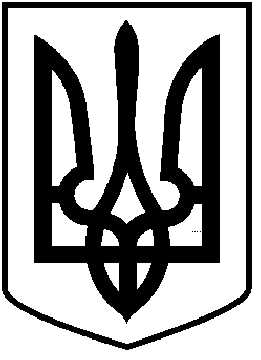 ЧОРТКІВСЬКА    МІСЬКА    РАДАВИКОНАВЧИЙ КОМІТЕТР І Ш Е Н Н Я  05 березня  2021 року                                                                                        № 160Про затвердження актів передачі - приймання установ та майна На виконання п. 7.3  рішення Чортківської міської ради від 29 грудня 2020 року № 176 «Про прийняття до комунальної власності Чортківської міської територіальної громади  юридичних осіб (підприємств, закладів, установ) та майна зі спільної власності територіальних громад сіл, селищ та міста Чортківського району» та, враховуючи наявні акти передачі-приймання, керуючись частиною 2 статті 60 Закону України «Про місцеве самоврядування в Україні»,  виконавчий комітет міської ради ВИРІШИВ:1.Затвердити акти передачі - приймання установ та майна від 26 січня 2021 р. та від 02 лютого 2021 року зі спільної власності територіальних громад сіл, селищ та міста Чортківського району до комунальної власності Чортківської міської територіальної громади, а саме:1.1 Чортківського районного будинку культури ім. К. Рубчакової – в кількості 389 найменування первісною вартістю 3020429,70 грн.;1.2 Чортківської районної комунальної централізованої бібліотечної системи – в кількості 192 найменування первісною вартістю 1342385,00 грн.2.Головному бухгалтеру управління культури та мистецтв Чортківської міської ради передане майно відобразити в регістрах бухгалтерського обліку.3.Контроль за виконанням рішення покласти на заступницю міського голови з питань діяльності виконавчих органів ради Людмилу КОЛІСНИК. Міський голова                                                                Володимир ШМАТЬКО